Publicado en Ciudad de Mexico el 06/03/2024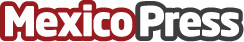 Las luces nocturnas de la Ciudad de México brillan con la apertura de la Iglesia de Scientology Del ValleLa pasión y la dedicación impulsan la expansión de Scientology a medida que una espectacular nueva Iglesia Ideal se erige como un faro de libertad en el horizonte de la Ciudad de MéxicoDatos de contacto:Rodrigo Penela FortesScientology Del Valle+52 55 3117 7740Nota de prensa publicada en: https://www.mexicopress.com.mx/las-luces-nocturnas-de-la-ciudad-de-mexico Categorías: Internacional Sociedad Eventos Otras ciencias http://www.mexicopress.com.mx